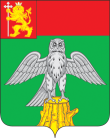 В соответствии с п.16 ст.2, п.2 ч.2 ст.34, ч.4 ст.37, ч.7 ст. 79 Федерального закона от 29.12.2012 N 273-ФЗ «Об образовании в Российской Федерации» Совет народных депутатов Киржачского района Владимирской областиРЕШИЛ:1. Внести в решение Совета народных депутатов Киржачского района от 24.12.2008 №49/749 «Об организации деятельности муниципальных образовательных учреждений и порядке их финансирования» следующие изменения:1.1. В пункте 1 приложения №2 «Категории обучающихся, воспитанников и работников муниципальных образовательных учреждений, имеющих право на социальную поддержку, вид, размер, условия осуществления, социальной поддержки определенных категорий населения, в том числе компенсации за удешевление питания учащихся в школе»:1.1.1. абзац 2 читать в следующей редакции:«- частичная компенсация для удешевления стоимости питания обучающихся 5-11 классов, не относящихся к льготным категориям;»1.1.2. абзац 4 читать в следующей редакции:«- финансирование стоимости двухразового питания обучающимся классов для детей с ограниченными возможностями здоровья, а также обучающихся с ограниченными возможностями здоровья и детей-инвалидов 5-11 классов;»1.1.3. после абзаца 4 дополнить абзацами следующего содержания:« - финансирование стоимости обедов для детей с ограниченными возможностями здоровья и детей-инвалидов1-4 классов;- компенсация двухразового питания в виде обеспечения сухим пайком  детей с ограниченными возможностями здоровья и детей-инвалидов, обучающихся на дому.»1.1.4. абзац 5 читать в следующей редакции:«Размер стоимости питания определяется в соответствии с нормативно-правовыми актами Владимирской области и администрации Киржачского района.» 2. Решение вступает в силу после его опубликования в районной газете «Красное знамя» и распространяется на правоотношения, возникшие с 07.10.2020 года.Глава Киржачского района                                            А.Н.ЛукинСОВЕТ НАРОДНЫХ ДЕПУТАТОВ КИРЖАЧСКОГО РАЙОНАВЛАДИМИРСКОЙ ОБЛАСТИРЕШЕНИЕСОВЕТ НАРОДНЫХ ДЕПУТАТОВ КИРЖАЧСКОГО РАЙОНАВЛАДИМИРСКОЙ ОБЛАСТИРЕШЕНИЕСОВЕТ НАРОДНЫХ ДЕПУТАТОВ КИРЖАЧСКОГО РАЙОНАВЛАДИМИРСКОЙ ОБЛАСТИРЕШЕНИЕСОВЕТ НАРОДНЫХ ДЕПУТАТОВ КИРЖАЧСКОГО РАЙОНАВЛАДИМИРСКОЙ ОБЛАСТИРЕШЕНИЕСОВЕТ НАРОДНЫХ ДЕПУТАТОВ КИРЖАЧСКОГО РАЙОНАВЛАДИМИРСКОЙ ОБЛАСТИРЕШЕНИЕСОВЕТ НАРОДНЫХ ДЕПУТАТОВ КИРЖАЧСКОГО РАЙОНАВЛАДИМИРСКОЙ ОБЛАСТИРЕШЕНИЕСОВЕТ НАРОДНЫХ ДЕПУТАТОВ КИРЖАЧСКОГО РАЙОНАВЛАДИМИРСКОЙ ОБЛАСТИРЕШЕНИЕ07.10.2020 №14/103О внесении изменений в решение Совета народных депутатов Киржачского района от 24.12.2008 №49/749 «Об организации деятельности муниципальных образовательных учреждений и порядке их финансирования»О внесении изменений в решение Совета народных депутатов Киржачского района от 24.12.2008 №49/749 «Об организации деятельности муниципальных образовательных учреждений и порядке их финансирования»О внесении изменений в решение Совета народных депутатов Киржачского района от 24.12.2008 №49/749 «Об организации деятельности муниципальных образовательных учреждений и порядке их финансирования»